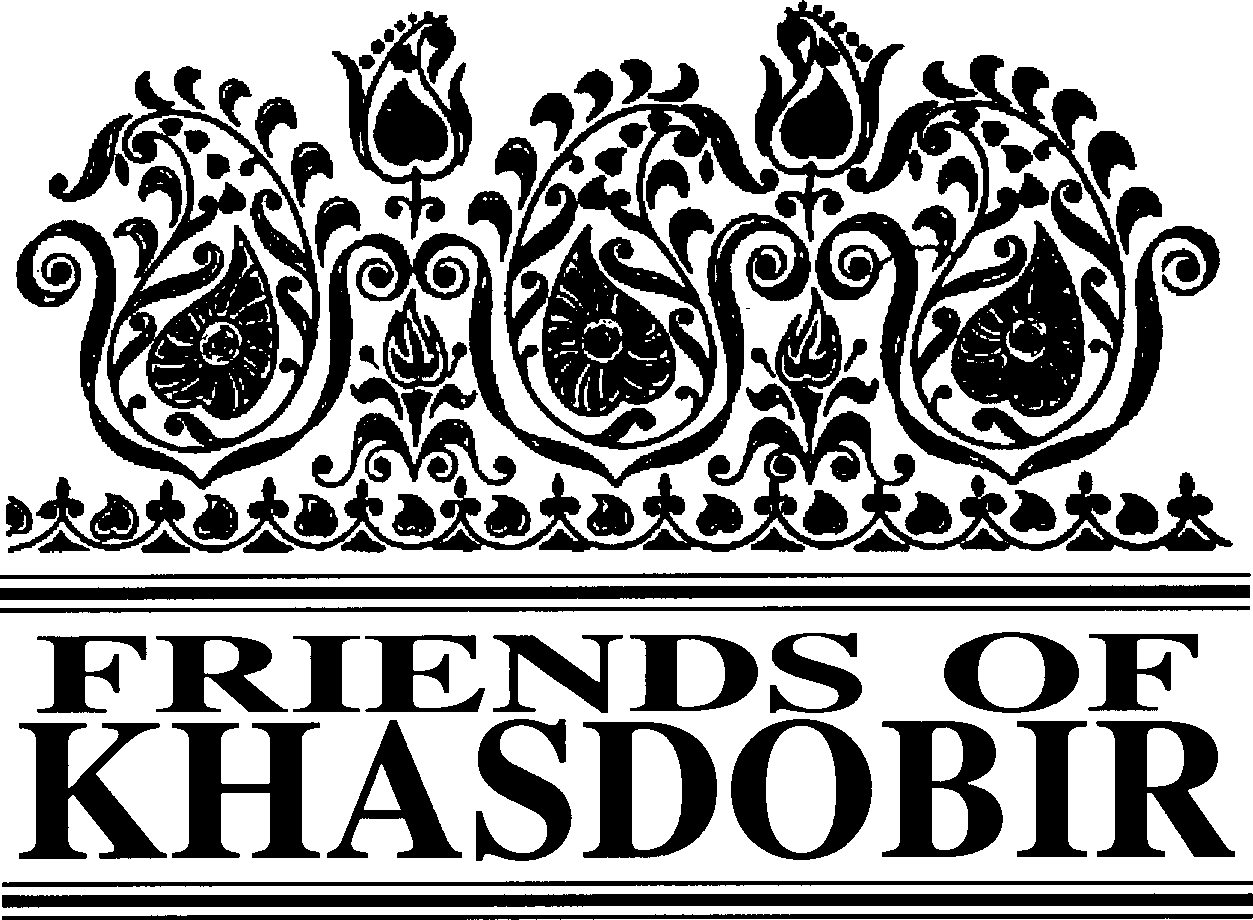 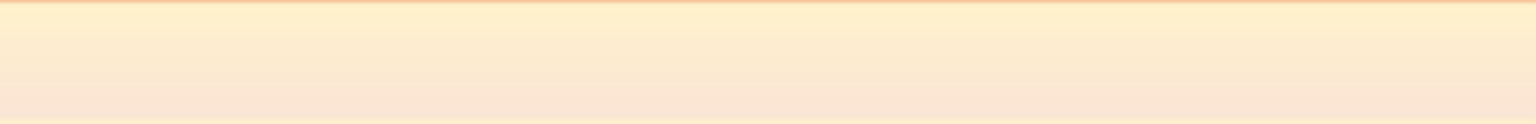 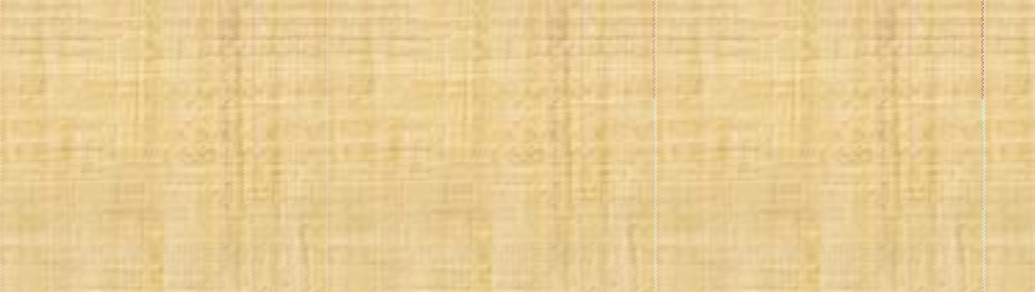 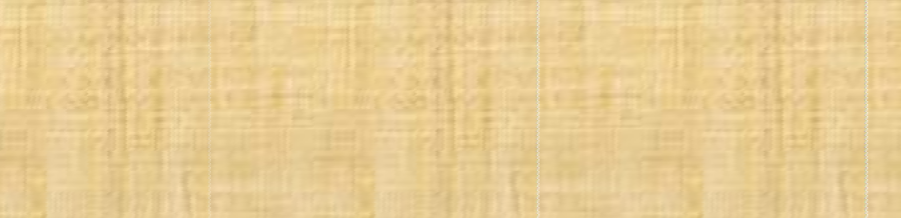 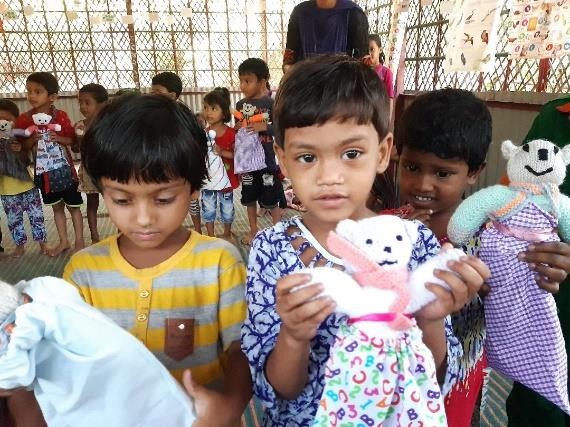 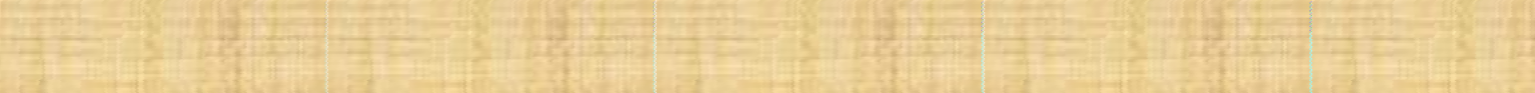 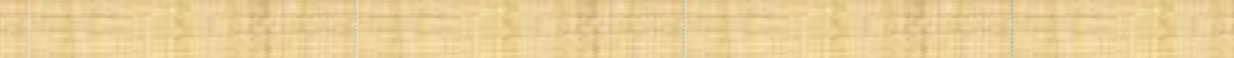 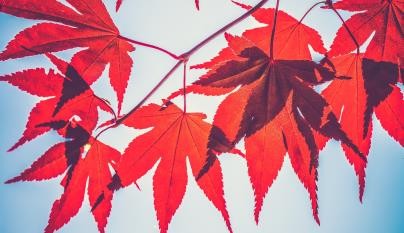 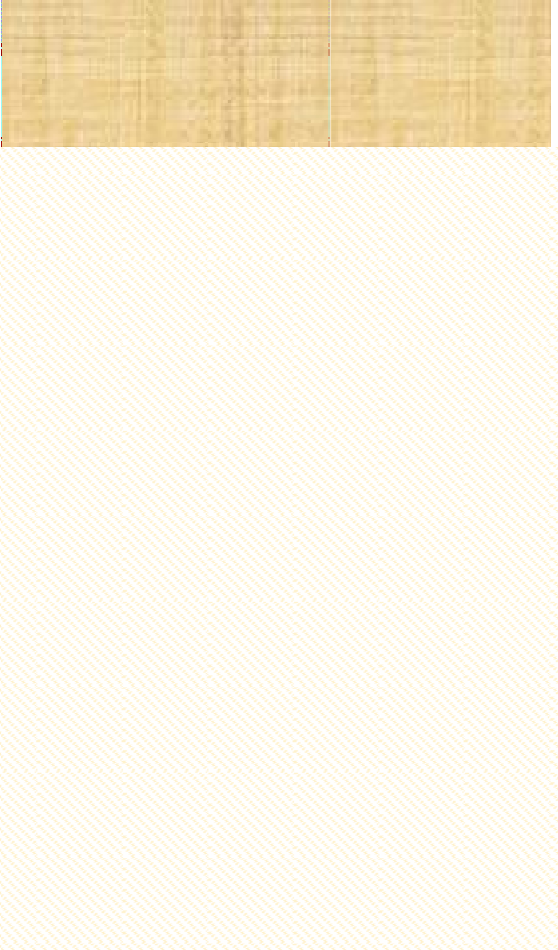 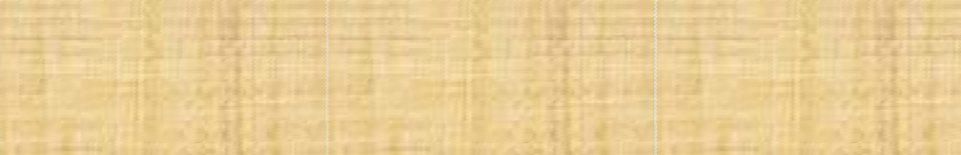 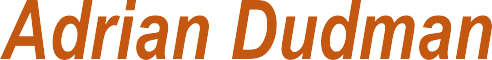 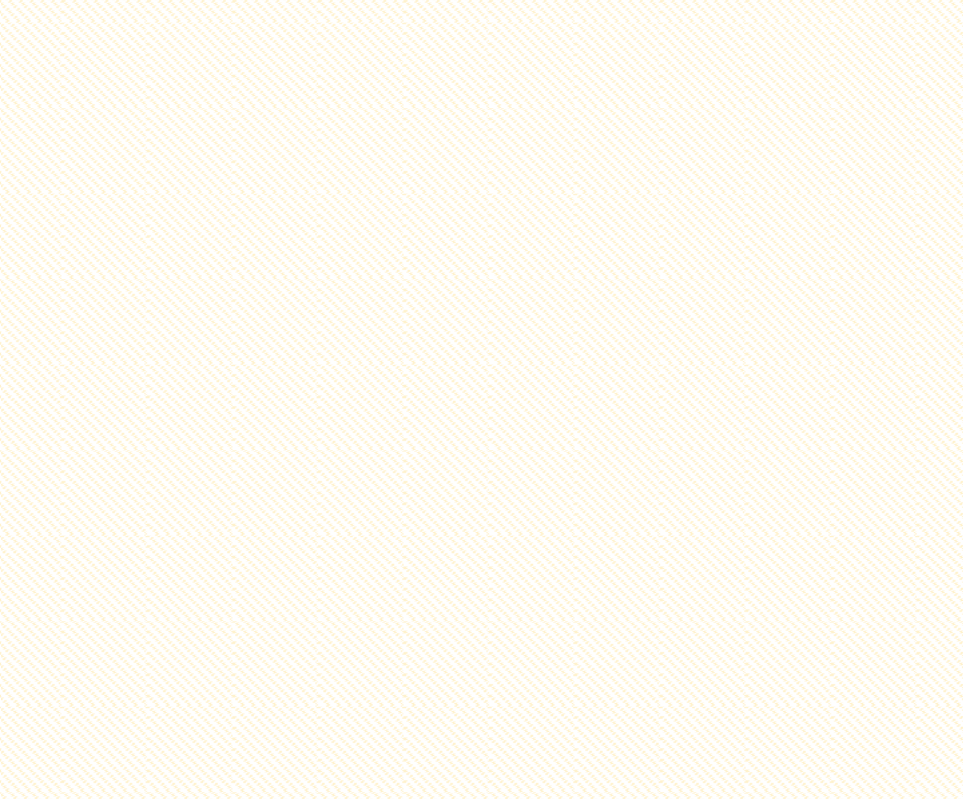 On -line giving is an easy way to donate to Friends of Khasdobir. You can use your debit or credit card. If you are an income taxpayer, you can also complete a simple form so that Gift Aid is added to the donation.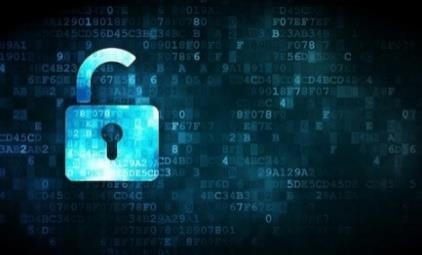 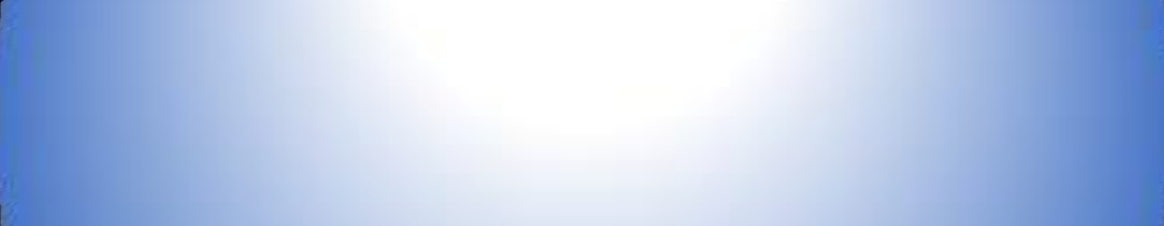 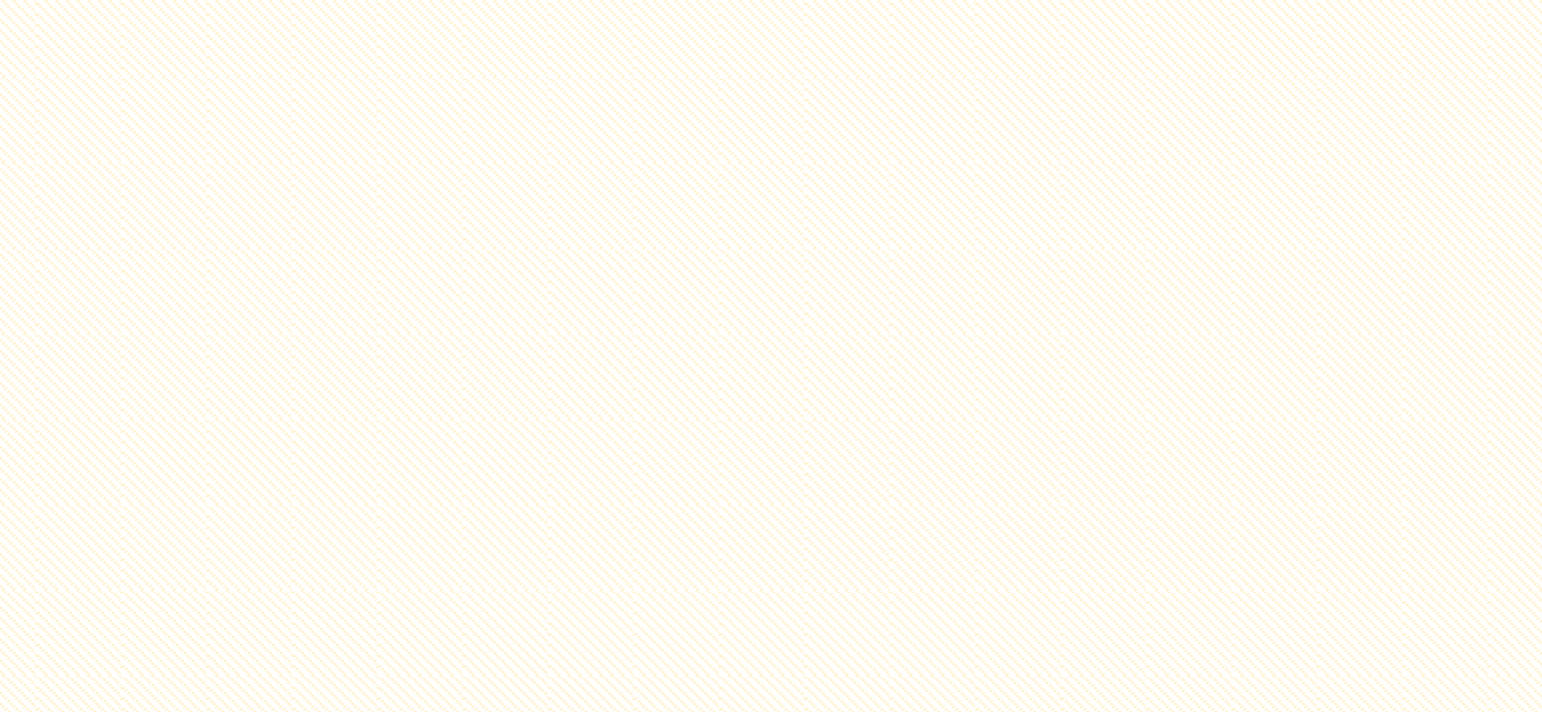 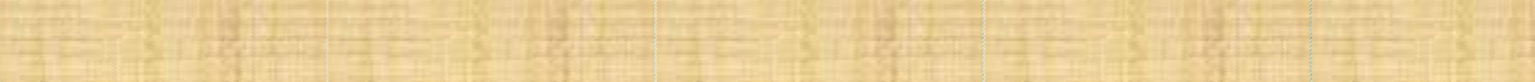 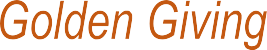 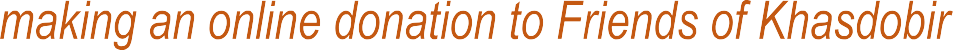 Following the closure of BT My Donate Friends of Khasdobir decided to start using the Golden Giving platform. They are a not-for-profit charity giving platform that supports people to make a positive impact in society.The platform can be used for birthday or Christmas donations or if you are organising a sponsored or other event to raise funds to support our work. Simply include the link and a message asking for support in your letters, cards or publicity. To date we have already received over £380 in donations through Golden Giving.https://www.goldengiving.com/wall/friends-of-khasdobirEating for Khasdobir30 sewing trainees from our sewing project received certificates at a celebration organised at the auditorium of the Government High School on 27th June 2019.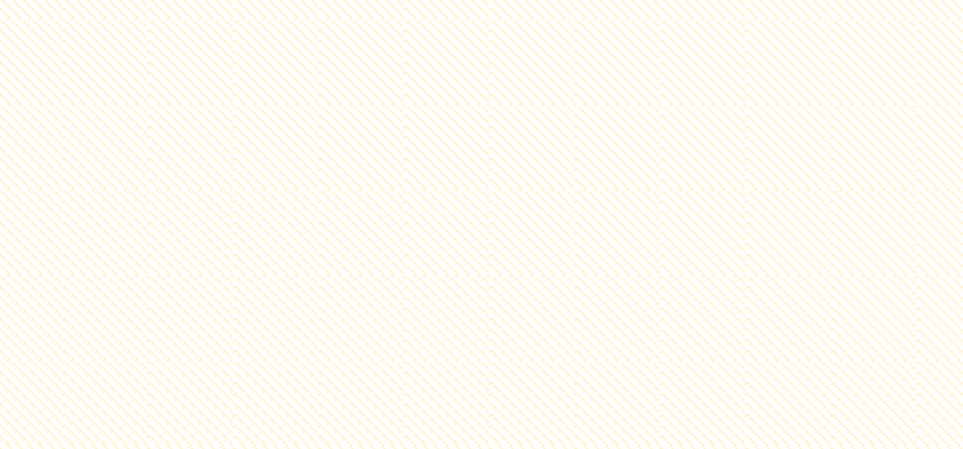 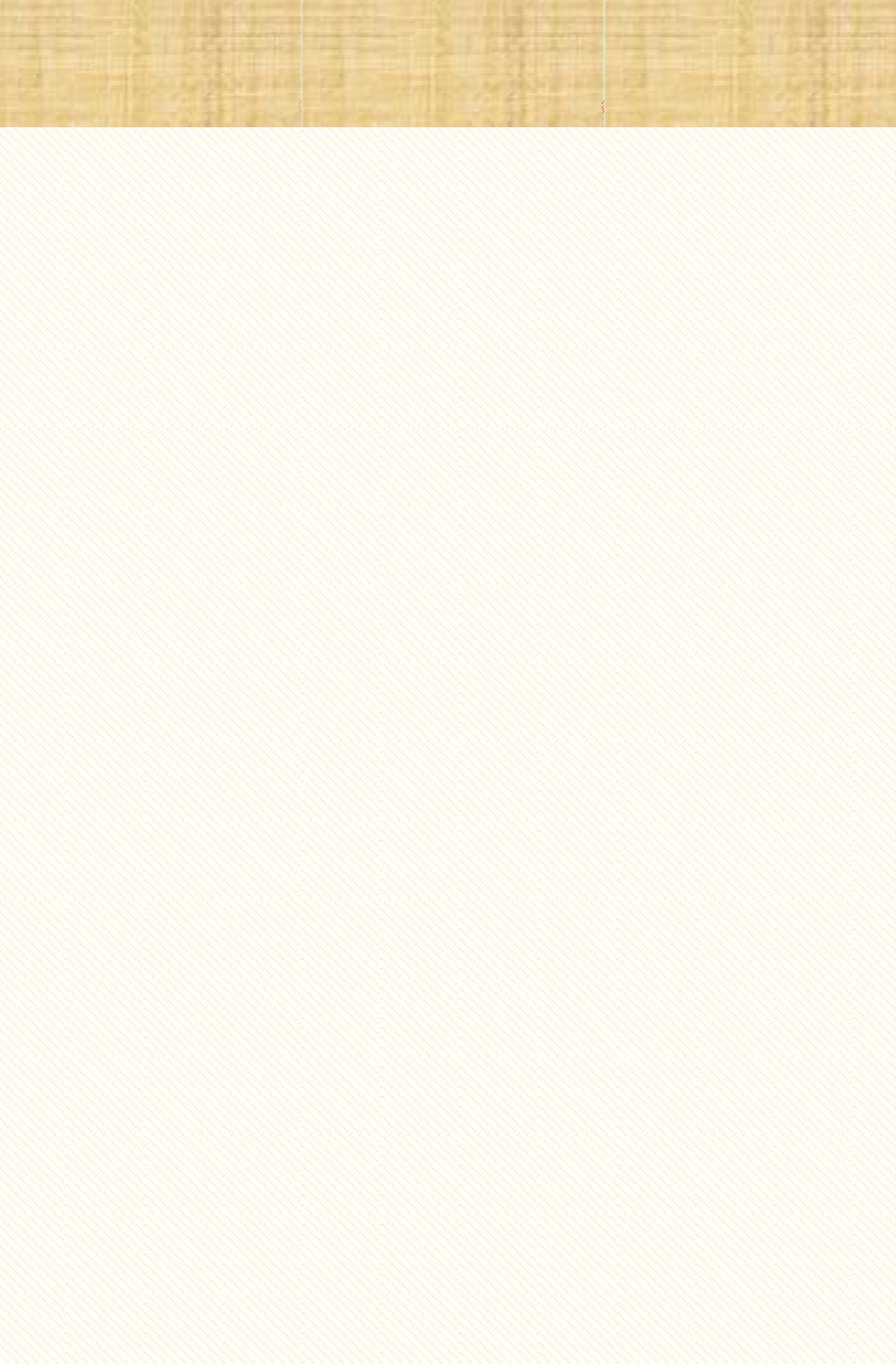 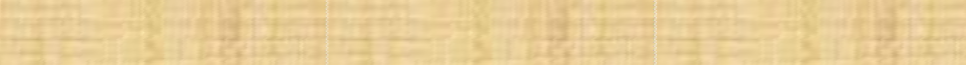 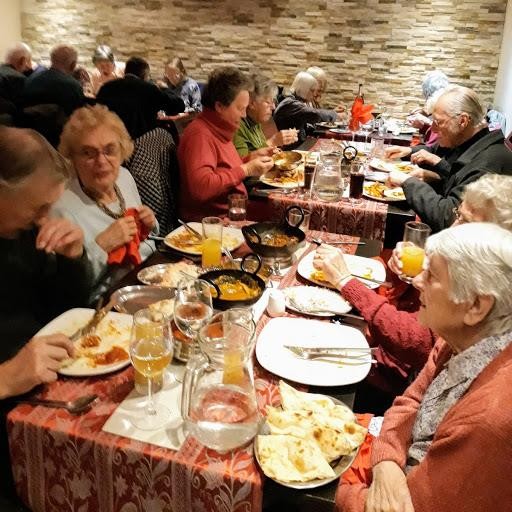 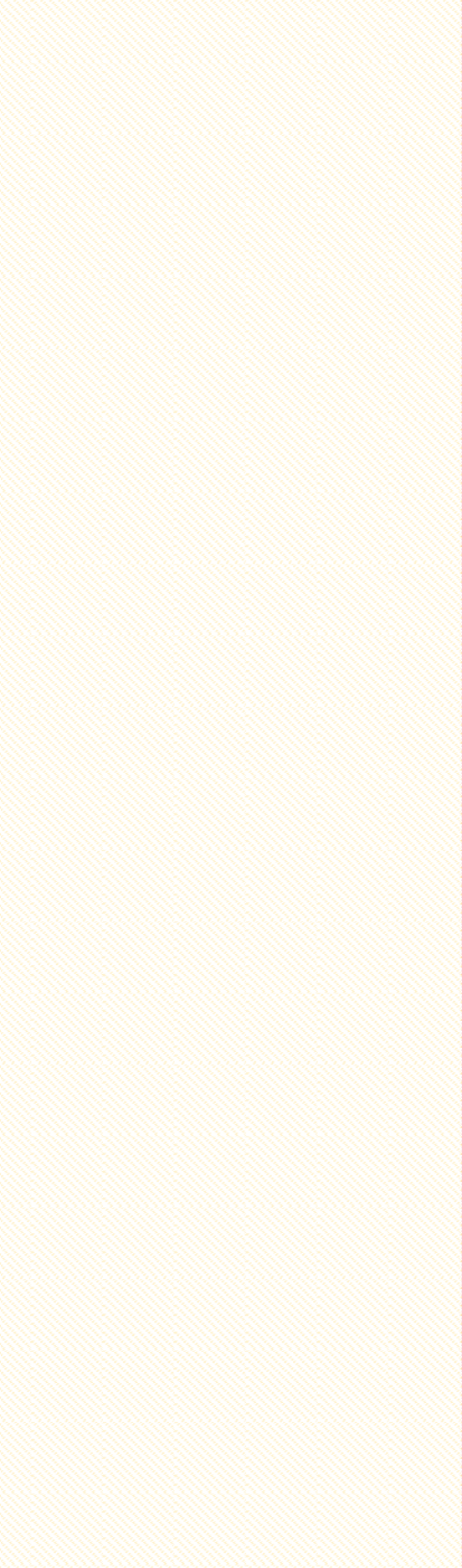 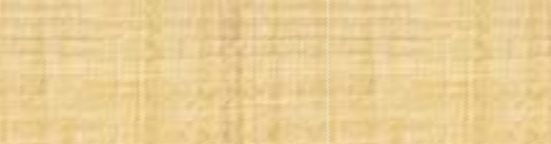 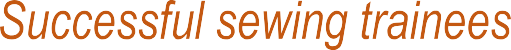 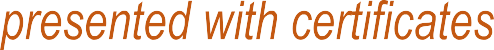 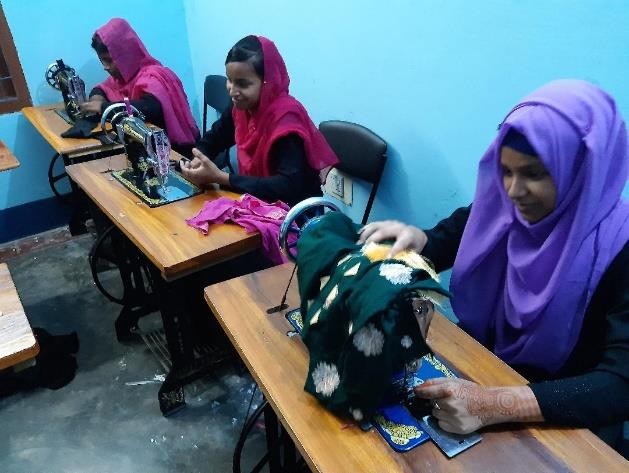 During the year 40 students enrolled on the sewing course. 10 students are continuing for a second year as they have not yet successfully completed the course.10 of the trainees are already earning a basic income using the skills they learnt during the course.The Mayor of Sylhet, Ariful Haque Chowdhury, was the Chief Guest at the celebration, which was also attended by the President of Sylhet Press Club and the Assistant Director of the Department of the Bangladesh Prime Minister’s Office responsible for the work of Non- Government Organisations such as our project.Three of the sewing trainees were presented with sewing machines at the function. One of these machines was purchased using income from the sale of clothes made by trainees during the course. The machines were presented to trainees who had good attendance, whose performance on the course was good and whose financial circumstances meant that they would benefit most from receiving a sewing machine. All the other trainees received sewing materials that they can use to make clothes for sale or for their families.Have you ever considered raising money for the Khasdobir Project by eating? Sounds good? Then read on. People in Loughborough and Leicester have been doing just that three times a year for 24 years and raising thousands of pounds whilst enjoying a good meal with friends.A small group of volunteers plan and organise the meals which usually attract 60- 70 diners over two sittings. Some people prefer to eat early in the evening, others are happy to eat after 8.00pm. There is no hard sell - no raffle, no speeches just an enjoyable meal with friends. For those who are alone we ensure that they are seated at a table with others, this way new friendships havebeen formed over the years. We find that many very elderly people really look forward to these events and there is always a warm and welcoming atmosphere as well as lots of laughter. Our initial contacts were with friends, local churches, work colleagues, and indeed anyone who said they liked Indian food! The three course meal includes several choices of starterand main course followed by coffee or ice cream. Prices are kept as low as possible to encourage attendance and we are extremely grateful to all the local Bangladeshi restaurants who willingly participate knowing that the project is in the area of Sylhet which is familiar to them. Indeed if a restaurant has not been used for a while staff are likely to ask when the next meal will be held at their restaurant. The meals are very popular and there seems to be no way of them stopping.Advertising now is largely by email to individuals already on our mailing list, and other local sources.If you would like more details of how the meals are organised please contact:Kathleen Jackson at: derkat.46@ntlworld.comcoming up next >>>At the end of the current financial year (31st March) we are changing our legal status to become a charitable incorporated organisation (more details in the next issue)Please make a note of the date of our next Annual Meeting. It will be held on Saturday 4th July 2020 at 11.30am in Loughborough. As usual a curry will be served for lunch and there will be a full report about the work of the project.Charity Gift Aid Declaration – multiple donationBoost your donation by 25p of Gift Aid for every £1 you donateGift Aid is reclaimed by the charity from the tax you pay for the current tax year. Your address is needed to identify you as a current UK taxpayer.In order to Gift Aid your donation you must tick the box below:I want to Gift Aid my donation of £ 	and any donations I make in the future or have made in the past 4 years to:Name of Charity  	I am a UK taxpayer and understand that if I pay less Income Tax and/or Capital Gains Tax than the amount of Gift Aid claimed on all my donations in that tax year it is my responsibility to pay any difference.My DetailsTitle 	First name or initial(s)  	Surname  	Full Home address  	Postcode 	Date  	Please notify the charity if you:want to cancel this declarationchange your name or home addressno longer pay sufficient tax on your income and/or capital gainsIf you pay Income Tax at the higher or additional rate and want to receive the additional tax relief due to you, you must include all your Gift Aid donations on your Self-Assessment tax return or ask HM Revenue and Customs to adjust your tax code.Please send this page to:  Phil Watson, April Cottage, 12, Church Street, Rothley, Leicestershire, LE7 7PD A teddy for every child at our pre-schoolsA teddy for every child at our pre-schoolsWhen Maureen, one of the trustees of Friends of It was not practical to take all the teddies at one time Khasdobir, visited the project last year one of the but enough teddies for 3-4 schools could easily be children told her  that  they  would  really  like  a  fitted  into  one  bag,  so  during  several  visits  to  teddy. A few weeks earlier Mike  Sherriff,  Bangladesh by trustees, teddies for all the children Chairperson of Friends of Khasdobir, had been are being delivered. Already teddies have been  forwarded an email by Gill Elliot from Trinity distributed to children from 7 of our 10 schools.United Reformed  Church.  The  email  was  from  The children have been very excited to receive the  one of the organisers of a group in St Albans that teddies as they are from families where toys are  knitted teddies to deliver to less fortunate children    never purchased because of  very limited  householdall   over   the   world.   Thus,   began   the   task   of income (for example from work on the tea estates orworking out how to take 300 + teddies to driving a three-wheeler taxi). For the children a teddy Bangladesh!	encourages  use  of  imagination,  manipulative skillsThe Teddies are approximately nine inches in and learning of colours.height and filled with acrylic fire- resistant stuffing.  Many  people  of  all  ages  and  abilities  knit  the They are very soft and very light  and  squash  Teddies.  For some, knitting gives a purpose in times down easily to fit in luggage. Each Teddy comes of  bereavement or illness.  Also, it  is a joy to  teach with a drawstring bag and the  children  can also  grandchildren to knit. There are groups, such as the  get pleasure from the bag, using it store their few    one in St Albans, throughout the country. For furthertreasures  or  carry things  to  school.   The Teddies    details        please        see        the        web    site:themselves  can be used as  teaching aids  in the	http://teddiesfortragedies.org.uk classroom	for	children	learning	colours	andnumbers.When Maureen, one of the trustees of Friends of It was not practical to take all the teddies at one time Khasdobir, visited the project last year one of the but enough teddies for 3-4 schools could easily be children told her  that  they  would  really  like  a  fitted  into  one  bag,  so  during  several  visits  to  teddy. A few weeks earlier Mike  Sherriff,  Bangladesh by trustees, teddies for all the children Chairperson of Friends of Khasdobir, had been are being delivered. Already teddies have been  forwarded an email by Gill Elliot from Trinity distributed to children from 7 of our 10 schools.United Reformed  Church.  The  email  was  from  The children have been very excited to receive the  one of the organisers of a group in St Albans that teddies as they are from families where toys are  knitted teddies to deliver to less fortunate children    never purchased because of  very limited  householdall   over   the   world.   Thus,   began   the   task   of income (for example from work on the tea estates orworking out how to take 300 + teddies to driving a three-wheeler taxi). For the children a teddy Bangladesh!	encourages  use  of  imagination,  manipulative skillsThe Teddies are approximately nine inches in and learning of colours.height and filled with acrylic fire- resistant stuffing.  Many  people  of  all  ages  and  abilities  knit  the They are very soft and very light  and  squash  Teddies.  For some, knitting gives a purpose in times down easily to fit in luggage. Each Teddy comes of  bereavement or illness.  Also, it  is a joy to  teach with a drawstring bag and the  children  can also  grandchildren to knit. There are groups, such as the  get pleasure from the bag, using it store their few    one in St Albans, throughout the country. For furthertreasures  or  carry things  to  school.   The Teddies    details        please        see        the        web    site:themselves  can be used as  teaching aids  in the	http://teddiesfortragedies.org.uk classroom	for	children	learning	colours	andnumbers.Chairman	Mike SherriffTreasurer	Phil Watson, April Cottage, 12, Church Street, Rothley, Leicestershire, LE7 7PD Newsletter Editor	Monjur Elahi, 47 Chart Downs, Dorking, Surrey, RH5 4DF Email: monjurelahi@msn.com Patrons:	The Rt Hon Nicki Morgan MP; Sir Kevin Barron MPWeb Site	www.khasdobir.org.uk